Fall 2017APPLIED SOCIOLOGY GRADUATE COURSE SPOTLIGHTSOCY 680: APPLIED SOCIOLOGYClass Number:  7877Instructor: Dr. Marina AdlerTime:  Mondays from 4:30 – 7:00 p.m.Location:  PUP 204DescriptionThe course focuses on the "practical side" of sociology: using sociological insights and research methodologies (qualitative and quantitative) in an applied setting to examine local social conditions and social organizations or programs that address them. The course prepares students to become "embedded sociologists," who conduct change-oriented research in communities or organizations. Course content includes conceptualization of applied research projects, an introduction to community-based research, training and practice in various applied field methodologies, conducting an applied research project, and practice in communicating applied research results to local stakeholders.Enrollment RequirementsYou must complete SOCY 600 and SOCY 604 with a C or better.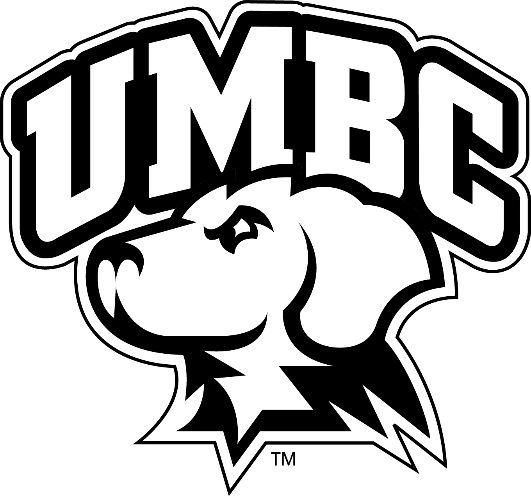 